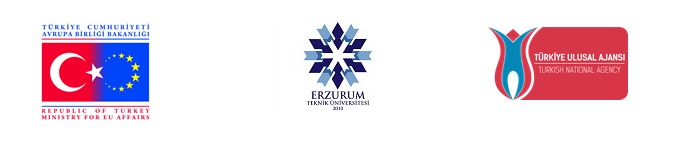 ERASMUS+PERSONEL HAREKETLİLİĞİ DENETİM FORMU (DÖNÜŞ)ERASMUS+PERSONEL HAREKETLİLİĞİ DENETİM FORMU (DÖNÜŞ)ERASMUS+PERSONEL HAREKETLİLİĞİ DENETİM FORMU (DÖNÜŞ)Adı Soyadı: …………………………………………………….FotoğrafBölümü: …………………………………………………….FotoğrafAkademik Dönem: 20…/20...      GÜZ(Fall)    BAHAR (Spring)  FotoğrafHareketlilik Türü            Gidilen Üniversite  Ders Verme    Eğitim Alma : …………………………………………………….FotoğrafGidilen Ülke: …………………………………………………….: …………………………………………………….Bu formdaki işaretlemeler Dış İlişkiler Ofisi tarafından yapılacaktır.Bu formdaki işaretlemeler Dış İlişkiler Ofisi tarafından yapılacaktır.Bu formdaki işaretlemeler Dış İlişkiler Ofisi tarafından yapılacaktır.